1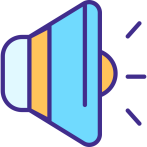 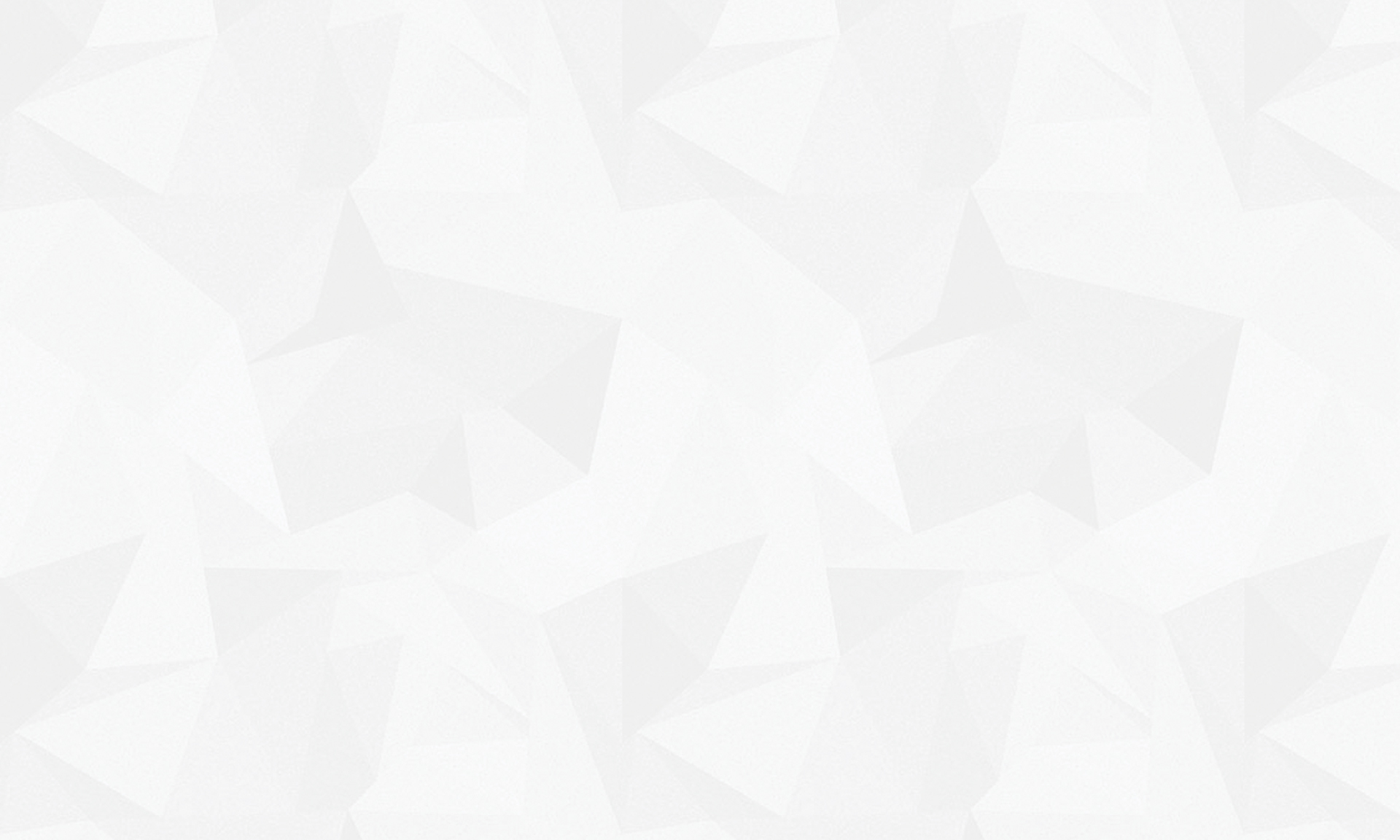 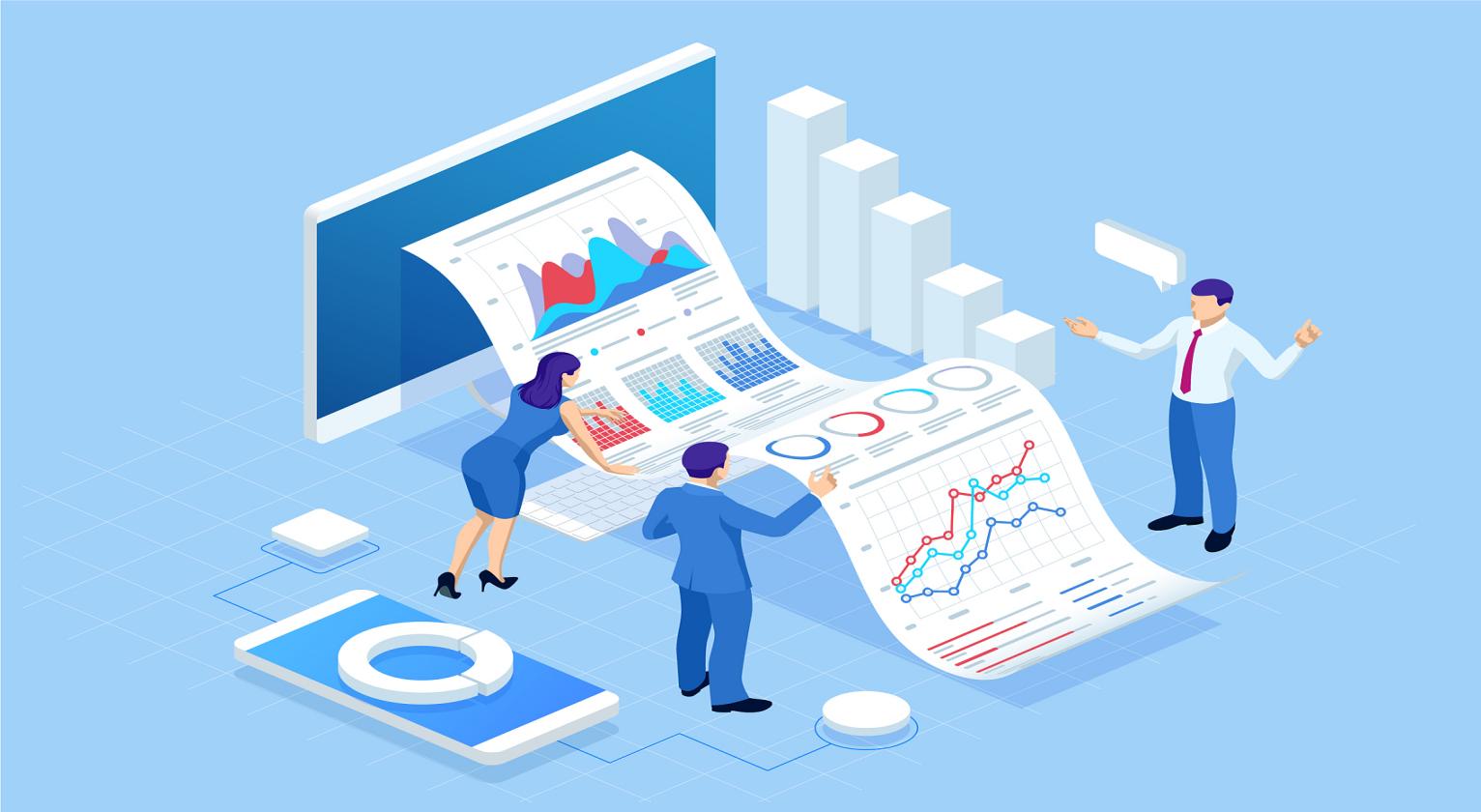 2022年度部门决算公开文本河北成安经济开发区管理委员会二〇二三年八月注：一、本模板所有标黄部分需要在正式文本中予以删除。二、情况说明1. 情况说明公开格式供大家参考，各部门在撰写公开情况说明时，应至少包括但不限于模板中的公开说明内容。2. 说明中出现增加（减少）、增长（降低）、情况一/二等需要部门进行选择使用情况的，根据实际情况选择，不可再保留“增加（减少），增长（降低）”等字样；三、公开表样1. 公开表样所有9张表格均应公开列示，单位万元，保留两位小数。2. 支出功能分类细化到项级，经济分类细化到款级。3. 零值指标不列示数值0。4. 如遇空表，表下方需明确标注“本部门本年度无相关收入（或支出、收支及结转结余等）情况，按要求空表列示。”字样。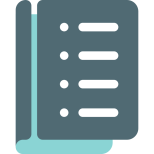 目    录第一部分   部门概况一、部门职责二、机构设置第二部分   2022年度部门决算报表一、收入支出决算总表二、收入决算表三、支出决算表四、财政拨款收入支出决算总表五、一般公共预算财政拨款支出决算表六、一般公共预算财政拨款基本支出决算明细表七、政府性基金预算财政拨款收入支出决算表八、国有资本经营预算财政拨款支出决算表九、财政拨款“三公”经费支出决算表第三部分   2022年度部门决算情况说明一、收入支出决算总体情况说明二、收入决算情况说明三、支出决算情况说明四、财政拨款收入支出决算总体情况说明五、财政拨款“三公” 经费支出决算情况说明六、机关运行经费支出说明七、政府采购支出说明八、国有资产占用情况说明九、预算绩效情况说明十、其他需要说明的情况第四部分  名词解释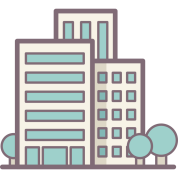  第一部分  部门概况一、部门职责（一）、宣传、贯彻党的路线、方针、政策和上级党组织的指示、决定，执行园区党员代表大会决议，讨论决定本园区的重大问题。（二）、抓好自身和所属党组织的思想、组织和作风建设。（三）、领导园区经济建设，制定本园区经济和社会发展规划并组织实施。（四）、领导园区社会主义精神文明和民主法制建设。加强农村社会治安综合治理，贯彻执行党和国家的计划生育政策。（五）、领导并支持园区依法行使各项行政管理职权。（六）、领导人大主席团及经济组织、人民武装和共青团、妇联等人民团体的工作。（七）、领导上级有关部门派驻园区单位的党的建设，领导、支持　协调上级有关部门派驻园区单位的工作。（八）、完成上级党组织交办的其他任务。（九）、促进经济发展，增加农民收入（十）、强化公共服务，着力改善民生。（十一）、加强社会管理，维护农村稳定。（十二）、推进基层民主，促进农村和谐。二、机构设置从决算编报单位构成看，纳入2022年度本部门决算汇编范围的独立核算单位（以下简称“单位”）共1个，具体情况如下：我部门无二级预算单位，因此，河北成安经济开发区管理委员会2022年度部门决算即本级2022年度决算。 第二部分  2022年度部门决算表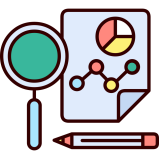 第三部分 2022年度部门决算情况说明一、收入支出决算总体情况说明本部门2022年度收、支总计（含结转和结余）10059.75万元。与2021年度决算相比，收支各增加5095.16万元，增长102.63%，主要是项目入驻基础设施建设费用、环境整治费用、安全生产培训、政府性基金建设基础设施等费用增加。二、收入决算情况说明本部门2022年度收入合计10059.75万元，其中：财政拨款收入10059.75万元，占100%；事业收入0万元，占0%；经营收入0万元，占0%；其他收入0万元，占0%。三、支出决算情况说明本部门2022年度支出合计10059.75万元，其中：基本支出572.33万元，占5.69%；项目支出9487.43万元，占94.31%；经营支出0万元，占0%。四、财政拨款收入支出决算总体情况说明（一）财政拨款收支与2021年度决算对比情况本部门2022年度财政拨款本年收入10059.75万元,比2021年度增加5095.16万元，增长102.63%，主要是项目入驻基础设施建设费用、环境整治费用、安全生产培训、政府性基金建设基础设施等费用增加；本年支出10059.75万元，增加5095.16万元，增长21.36%，主要是项目入驻基础设施建设费用、环境整治费用、安全生产培训、政府性基金建设基础设施等费用增加。具体情况如下：1.一般公共预算财政拨款本年收入5217.12万元，比上年增加252.53万元，增长5.09%；主要是项目入驻基础设施建设费用、环境整治费用、安全生产培训等费用增加；本年支出5217.12万元，比上年增加252.53元，增长5.09%，主要是项目入驻基础设施建设费用、环境整治费用、安全生产培训等费用增加。2.政府性基金预算财政拨款本年收入4842.64万元，比上年增加4842.64万元，增长100%，主要原因是申请基础设施建设债券资金；本年支出4842.64万元，比上年增加4842.64万元，增长100%，主要是支出基础设施建设债券资金。3.国有资本经营预算财政拨款本年收入0万元，比上年增加0万元，增长0%，主要原因是无；本年支出0万元，比上年增加0万元，增长0%，主要是无。（二）财政拨款收支与年初预算数对比情况本部门2022年度财政拨款本年收入10059.75万元，完成年初预算的376%,比年初预算增加7388.02万元，决算数大于预算数主要原因是项目入驻基础设施建设费用、环境整治费用、安全生产培训、申请债券资金用于基础设施建设等费用增加；本年支出10059.75万元，完成年初预算的376%,比年初预算增加7388.02万元，决算数大于预算数主要原因是主要是项目入驻基础设施建设费用、环境整治费用、安全生产培训、申请债券资金用于基础设施建设等费用增加。具体情况如下：1.一般公共预算财政拨款本年收入完成年初预算195%，比年初预算增加2545.39万元，主要是项目入驻基础设施建设费用、环境整治费用、安全生产培训等费用增加；支出完成年初预算195%，比年初预算增加2545.39万元，主要是项目入驻基础设施建设费用、环境整治费用、安全生产培训等费用增加。2.政府性基金预算财政拨款本年收入比年初预算增加4842.64万元，主要是申请基础设施建设债券资金；支出比年初预算增加4842.64万元，主要是支出基础设施建设债券资金。3.国有资本经营预算财政拨款本年收入完成年初预算0%，比年初预算增加0万元，主要是无；支出完成年初预算0%，比年初预算增加0万元，主要是无。财政拨款支出决算结构情况2022年度财政拨款支出10059.75万元，主要用于以下方面：一般公共服务支出1786.32万元，占17.76%，主要用于办公区的日常维修、办公用房水电费、邮电费、办公用房取暖费、办公用房物业管理费等日常运行支出；社会保障和就业支出72.2万元，占0.72%，主要用于招商引资、项目建设、园区公共设施维护、环境管理、绿化日常维护、迎检活动安排、信访矛盾处理等支出；卫生健康支出7.8万元，占0.08%，主要用于购买防疫消杀三轮车；城乡社区支出3256.8万元，占32.37%，主要用于园区公共设施维护、环境管理、绿化日常维护、迎检活动安排、信访矛盾处理等支出；资源勘探工业信息等支出50万元，占0.5%，主要用于招商引资、项目建设等支出；商业服务业等支出44万元，占 0.44%，主要用于园区公共设施维护、环境管理、绿化日常维护、迎检活动安排、信访矛盾处理等支出；其他地方自行试点项目收益专项债券收入安排的支出4842.64万元，占主要用于园区基础设施建设。（四）一般公共预算基本支出决算情况说明2022年度财政拨款基本支出572.33万元，其中：人员经费 471.53万元，主要包括基本工资、津贴补贴、绩效工资、机关事业单位基本养老保险缴费、职业年金缴费、职工基本医疗保险缴费、公务员医疗补助缴费、住房公积金、医疗费、其他社会保障缴费、抚恤金、生活补助、其他对个人和家庭的补助支出。公用经费 100.8万元，主要包括办公费、印刷费、咨询费、手续费、水费、电费、差旅费、培训费、专用材料费、劳务费、委托业务费、工会经费、公务用车运行维护费、其他商品和服务支出、办公设备购置、专用设备购置。五、财政拨款“三公” 经费支出决算情况说明（一）“三公”经费财政拨款支出决算总体情况说明本部门2022年度“三公”经费财政拨款支出预算为2万元，支出决算为2万元，完成预算的100%,较预算增加0万元，增长0%，与预算持平；较2021年度决算增加0万元，增长（降低）0%，与2021年度决算支出持平。（二）“三公”经费财政拨款支出决算具体情况说明1.因公出国（境）费支出情况。本部门2022年度因公出国（境）费支出预算为0万元，支出决算0万元，完成预算的0%。因公出国（境）费支出较预算增加0万元，增长0%,主要是未发生‘因公出国（境）’经费支出；较上年增加0万元，增长0%,主要是未发生‘因公出国（境）’经费支出。其中因公出国（境）团组0个、共0人、参加其他单位组织的因公出国（境）团组0个、无本单位组织的出国（境）团组。2.公务用车购置及运行维护费支出情况。本部门2022年度公务用车购置及运行维护费预算为2万元，支出决算2万元，完成预算的100%。较预算减少0万元，降低0%,主要是,主要是严格执行公务用车管理规定；较上年减少0万元，降低0%,与2021年度决算支出持平。其中：公务用车购置费支出0万元：本部门2022年度公务用车购置量0辆，发生“公务用车购置”经费支出0万元。公务用车购置费支出较预算增加0万元，增长0%,主要是未发生“公务用车购置”经费支出；较上年增加0万元，增长0%,主要是未发生“公务用车购置”经费支出。公务用车运行维护费支出2万元：本部门2022年度单位公务用车保有量3辆。公车运行维护费支出较预算增加0万元，增长0%,主要是严格执行公务用车管理规定；较上年增加0万元，增长0%，与2021年度决算支出持平。3.公务接待费支出情况。本部门2022年度公务接待费支出预算为0万元，支出决算0万元，完成预算的0%。公务接待费支出较预算增加0万元，降低0%,主要是未发生‘公务接待费’经费支出，与预算持平；较上年度减少0万元，降低0%,主要是未发生‘公务接待费’经费支出，与2021年度决算支出持平。本年度共发生公务接待0批次、0人次。六、机关运行经费支出说明本部门2022年度机关运行经费支出100.8万元，比2021年度增加0.55万元，增加0.5%。主要原因是日常办公及人员保险支出增加。七、政府采购支出说明本部门2022年度政府采购支出总额204.35万元，从采购类型来看，政府采购货物支出0万元、政府采购工程支出0万元、政府采购服务支出 204.35万元。授予中小企业合同金额0万元，占政府采购支出总额的0%，其中授予小微企业合同金额204.35万元，占政府采购支出总额的 100%。八、国有资产占用情况说明截至2022年12月31日，本部门共有车辆3辆，比上年增加0辆，与2021年持平。其中，副部（省）级及以上领导用车0辆，主要领导干部用车0辆，机要通信用车0辆，应急保障用车3辆，执法执勤用车0辆，特种专业技术用车0辆，离退休干部用车0辆，其他用车0辆，；单位价值100万元以上设备（不含车辆）0台（套）。九、预算绩效情况说明（一）预算绩效管理工作开展情况根据预算绩效管理要求，本部门组织对2022年度一般公共预算项目支出全面开展绩效自评，其中，一级项目64个，共涉及资金5183.1276万元，占一般公共预算项目支出总额的99.35%。组织对2022年度基础设施建设等2个政府性基金预算项目支出开展绩效自评，共涉及资金4842.64万元，占政府性基金预算项目支出总额的100%。组织对“成安经济开发区高端装备制造产业园控制性详细规划编制项目”等66个一级项目开展了重点评价，涉及一般公共预算支出5183.1276万元，政府性基金预算支出4842.64万元。其中，对“成安经济开发区高端装备制造产业园控制性详细规划编制项目”“成安经济开发区隔离点生活物资采购费用项目”等项目部内评审机构开展绩效评价。从评价情况来看，开发区各项部门职责和工作活动符合国家和县委县政府有关要求，组织管理到位，较好完成了各项绩效目标。开发区认真落实相关政策，积极发挥资金效益,根据评价指标进行了量化考核，自评得分 95 分，综合评价结果为优。（二）部门决算中项目绩效自评结果本部门在今年部门决算公开中反映成安经济开发区高端装备制造产业园控制性详细规划编制项目项目及成安经济开发区隔离点生活物资采购费用项目等2个项目绩效自评结果。成安经济开发区高端装备制造产业园控制性详细规划编制项目项目自评综述：根据年初设定的绩效目标，成安经济开发区高端装备制造产业园控制性详细规划编制项目项目项目绩效自评得分为100分（绩效自评表附后）。全年预算数为23.74万元，执行数为23.74万元，完成预算的100%。项目绩效目标完成情况：如通过项目实施，完成了年初设定的各项绩效目标，完成产业规范可为园区从产业发展历史、现状和趋势出发明确规划产业发展方向和发展目标。未发现问题。成安经济开发区隔离点生活物资采购费用项目绩效自评综述根据年初设定的绩效目标，成安经济开发区高端装备制造产业园控制性详细规划编制项目项目项目绩效自评得分为100分（绩效自评表附后）。全年预算数为19.9623万元，执行数为19.9623万元，完成预算的100%。项目绩效目标完成情况：如通过项目实施，完成了年初设定的各项绩效目标，完成有备无患平战结合、常态防控适应适用、完善隔离配套设施确保满足疫情防控需要目标。未发现问题。部门评价项目绩效评价结果较好十、其他需要说明的情况1. 本部门2022年度国有资本经营预算财政拨款支出决算表无收支及结转结余情况，故08表以空表列示。2. 由于决算公开表格中金额数值应当保留两位小数，公开数据为四舍五入计算结果，个别数据合计项与分项之和存在小数点后差额，特此说明。第四部分  名词解释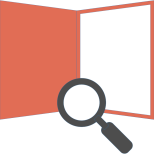 财政拨款收入：指单位从同级财政部门取得的财政预算资金。事业收入：指事业单位开展专业业务活动及辅助活动取得的收入。经营收入：指事业单位在专业业务活动及其辅助活动之外开展非独立核算经营活动取得的收入。其他收入：指单位取得的除上述收入以外的各项收入。主要是事业单位固定资产出租收入、存款利息收入等。   五、使用非财政拨款结余：指事业单位使用以前年度积累的非财政拨款结余弥补当年收支差额的金额。年初结转和结余：指单位以前年度尚未完成、结转到本年仍按原规定用途继续使用的资金，或项目已完成等产生的结余资金。结余分配：指事业单位按照会计制度规定缴纳的所得税、提取的专用结余以及转入非财政拨款结余的金额等。年末结转和结余：指单位按有关规定结转到下年或以后年度继续使用的资金，或项目已完成等产生的结余资金。基本支出：指为保障机构正常运转、完成日常工作任务而发生的人员支出和公用支出。十、项目支出：指在基本支出之外为完成特定行政任务和事业发展目标所发生的支出。十一、基本建设支出：填列由本级发展与改革部门集中安排的用于购置固定资产、战略性和应急性储备、土地和无形资产，以及购建基础设施、大型修缮所发生的一般公共预算财政拨款支出，不包括政府性基金、财政专户管理资金以及各类拼盘自筹资金等。十二、其他资本性支出：填列由各级非发展与改革部门集中安排的用于购置固定资产、战备性和应急性储备、土地和无形资产，以及购建基础设施、大型修缮和财政支持企业更新改造所发生的支出。十三、“三公”经费：指部门用财政拨款安排的因公出国（境）费、公务用车购置及运行费和公务接待费。其中，因公出国（境）费反映单位公务出国（境）的国际旅费、国外城市间交通费、住宿费、伙食费、培训费、公杂费等支出；公务用车购置及运行费反映单位公务用车购置支出（含车辆购置税、牌照费）及按规定保留的公务用车燃料费、维修费、过桥过路费、保险费、安全奖励费用等支出；公务接待费反映单位按规定开支的各类公务接待（含外宾接待）支出。十四、其他交通费用：填列单位除公务用车运行维护费以外的其他交通费用。如公务交通补贴、租车费用、出租车费用，飞机、船舶等燃料费、维修费、保险费等。十五、公务用车购置：填列单位公务用车车辆购置支出（含车辆购置税、牌照费）。十六、其他交通工具购置：填列单位除公务用车外的其他各类交通工具（如船舶、飞机等）购置支出（含车辆购置税、牌照费）。十七、机关运行经费：指为保障行政单位（包括参照公务员法管理的事业单位）运行用于购买货物和服务的各项资金，包括办公及印刷费、邮电费、差旅费、会议费、福利费、日常维修费、专用材料以及一般设备购置费、办公用房水电费、办公用房取暖费、办公用房物业管理费、公务用车运行维护费以及其他费用。十八、经费形式:按照经费来源，可分为财政拨款、财政性资金基本保证、财政性资金定额或定项补助、财政性资金零补助四类序号单位名称单位基本性质经费形式1河北成安经济开发区管理委员会行政单位财政拨款         收入支出决算总表         收入支出决算总表         收入支出决算总表         收入支出决算总表         收入支出决算总表         收入支出决算总表         收入支出决算总表         收入支出决算总表                       公开01表                       公开01表                       公开01表                       公开01表                       公开01表部门：河北成安经济开发区管理委员会部门：河北成安经济开发区管理委员会 2022年度                       单位：万元                       单位：万元                       单位：万元                       单位：万元                       单位：万元收入收入收入收入收入支出支出支出支出项    目行次行次决算数决算数项    目行次决算数决算数栏    次11栏    次22一、一般公共预算财政拨款收入115,217.125,217.12一、一般公共服务支出321,786.321,786.32二、政府性基金预算财政拨款收入224,842.644,842.64二、外交支出33三、国有资本经营预算财政拨款收入33三、国防支出34四、上级补助收入44四、公共安全支出35五、事业收入55五、教育支出36六、经营收入66六、科学技术支出37七、附属单位上缴收入77七、文化旅游体育与传媒支出38八、其他收入88八、社会保障和就业支出39    72.20    72.2099九、卫生健康支出407.807.801010十、节能环保支出411111十一、城乡社区支出423,256.803,256.801212十二、农林水支出431313十三、交通运输支出441414十四、资源勘探工业信息等支出4550.0050.001515十五、商业服务业等支出4644.0044.001616十六、金融支出471717十七、援助其他地区支出481818十八、自然资源海洋气象等支出491919十九、住房保障支出502020二十、粮油物资储备支出512121二十一、国有资本经营预算支出522222二十二、灾害防治及应急管理支出532323二十三、其他支出544,842.644,842.642424二十四、债务还本支出552525二十五、债务付息支出562626二十六、抗疫特别国债安排的支出57本年收入合计272710,059.7510,059.75本年支出合计5810,059.7510,059.75使用非财政拨款结余2828结余分配59年初结转和结余2929年末结转和结余60303061总计313110,059.7510,059.75总计6210,059.7510,059.75注：1.本表反映部门本年度的总收支和年末结转结余情况。
    2.本套报表金额单位转换时可能存在尾数误差。注：1.本表反映部门本年度的总收支和年末结转结余情况。
    2.本套报表金额单位转换时可能存在尾数误差。注：1.本表反映部门本年度的总收支和年末结转结余情况。
    2.本套报表金额单位转换时可能存在尾数误差。注：1.本表反映部门本年度的总收支和年末结转结余情况。
    2.本套报表金额单位转换时可能存在尾数误差。注：1.本表反映部门本年度的总收支和年末结转结余情况。
    2.本套报表金额单位转换时可能存在尾数误差。注：1.本表反映部门本年度的总收支和年末结转结余情况。
    2.本套报表金额单位转换时可能存在尾数误差。注：1.本表反映部门本年度的总收支和年末结转结余情况。
    2.本套报表金额单位转换时可能存在尾数误差。注：1.本表反映部门本年度的总收支和年末结转结余情况。
    2.本套报表金额单位转换时可能存在尾数误差。注：1.本表反映部门本年度的总收支和年末结转结余情况。
    2.本套报表金额单位转换时可能存在尾数误差。注：1.本表反映部门本年度的总收支和年末结转结余情况。
    2.本套报表金额单位转换时可能存在尾数误差。注：1.本表反映部门本年度的总收支和年末结转结余情况。
    2.本套报表金额单位转换时可能存在尾数误差。注：1.本表反映部门本年度的总收支和年末结转结余情况。
    2.本套报表金额单位转换时可能存在尾数误差。注：1.本表反映部门本年度的总收支和年末结转结余情况。
    2.本套报表金额单位转换时可能存在尾数误差。收入决算表收入决算表收入决算表收入决算表收入决算表收入决算表收入决算表收入决算表收入决算表收入决算表公开02表部门：河北成安经济开发区管理委员会河北成安经济开发区管理委员会河北成安经济开发区管理委员会2022年度单位：万元项    目项    目项    目本年收入合计财政拨款收入上级补助收入事业收入经营收入附属单位上缴收入其他收入科目代码科目代码科目名称本年收入合计财政拨款收入上级补助收入事业收入经营收入附属单位上缴收入其他收入科目代码科目代码科目名称本年收入合计财政拨款收入上级补助收入事业收入经营收入附属单位上缴收入其他收入栏次栏次栏次1234567合计合计合计10,059.7510,059.75201201一般公共服务支出1,786.321,786.322010320103政府办公厅（室）及相关机构事务1,053.141,053.1420103012010301  行政运行712.08712.0820103052010305  专项业务及机关事务管理341.06341.062011320113商贸事务484.81484.8120113082011308  招商引资484.81484.812019920199其他一般公共服务支出248.37248.3720199992019999  其他一般公共服务支出248.37248.37208208社会保障和就业支出72.2072.202080520805行政事业单位养老支出71.9171.9120805052080505  机关事业单位基本养老保险缴费支出18.3018.3020805062080506  机关事业单位职业年金缴费支出51.2051.2020805992080599  其他行政事业单位养老支出2.422.422080820808抚恤0.290.2920808012080801  死亡抚恤0.290.29210210卫生健康支出7.807.802100121001卫生健康管理事务7.807.8021001992100199  其他卫生健康管理事务支出7.807.80212212城乡社区支出3,256.803,256.802120121201城乡社区管理事务1,349.671,349.6721201012120101  行政运行1,349.671,349.672120321203城乡社区公共设施907.88907.8821203032120303  小城镇基础设施建设907.88907.882120521205城乡社区环境卫生999.25999.2521205012120501  城乡社区环境卫生999.25999.25215215资源勘探工业信息等支出50.0050.002150821508支持中小企业发展和管理支出50.0050.0021508992150899  其他支持中小企业发展和管理支出50.0050.00216216商业服务业等支出44.0044.002169921699其他商业服务业等支出44.0044.0021699992169999  其他商业服务业等支出44.0044.00229229其他支出4,842.644,842.642290422904其他政府性基金及对应专项债务收入安排的支出4,842.644,842.6422904022290402  其他地方自行试点项目收益专项债券收入安排的支出4,842.644,842.64注：本表反映部门本年度取得的各项收入情况。注：本表反映部门本年度取得的各项收入情况。注：本表反映部门本年度取得的各项收入情况。注：本表反映部门本年度取得的各项收入情况。注：本表反映部门本年度取得的各项收入情况。注：本表反映部门本年度取得的各项收入情况。注：本表反映部门本年度取得的各项收入情况。注：本表反映部门本年度取得的各项收入情况。注：本表反映部门本年度取得的各项收入情况。注：本表反映部门本年度取得的各项收入情况。支出决算表支出决算表支出决算表支出决算表支出决算表支出决算表支出决算表支出决算表支出决算表公开03表部门： 河北成安经济开发区管理委员会 河北成安经济开发区管理委员会 河北成安经济开发区管理委员会2022年度单位：万元项    目项    目项    目本年支出合计基本支出项目支出上缴上级支出经营支出对附属单位补助支出科目代码科目代码科目名称本年支出合计基本支出项目支出上缴上级支出经营支出对附属单位补助支出科目代码科目代码科目名称本年支出合计基本支出项目支出上缴上级支出经营支出对附属单位补助支出栏次栏次栏次123456合计合计合计10,059.75572.339,487.42201201一般公共服务支出1,786.32572.041,214.282010320103政府办公厅（室）及相关机构事务1,053.14572.04481.0920103012010301  行政运行712.08572.04140.0420103052010305  专项业务及机关事务管理341.06341.062011320113商贸事务484.81484.8120113082011308  招商引资484.81484.812019920199其他一般公共服务支出248.37248.3720199992019999  其他一般公共服务支出248.37248.37208208社会保障和就业支出72.200.2971.912080520805行政事业单位养老支出71.9171.9120805052080505  机关事业单位基本养老保险缴费支出18.3018.3020805062080506  机关事业单位职业年金缴费支出51.2051.2020805992080599  其他行政事业单位养老支出2.422.422080820808抚恤0.290.2920808012080801  死亡抚恤0.290.29210210卫生健康支出7.807.802100121001卫生健康管理事务7.807.8021001992100199  其他卫生健康管理事务支出7.807.80212212城乡社区支出3,256.803,256.802120121201城乡社区管理事务1,349.671,349.6721201012120101  行政运行1,349.671,349.672120321203城乡社区公共设施907.88907.8821203032120303  小城镇基础设施建设907.88907.882120521205城乡社区环境卫生999.25999.2521205012120501  城乡社区环境卫生999.25999.25215215资源勘探工业信息等支出50.0050.002150821508支持中小企业发展和管理支出50.0050.0021508992150899  其他支持中小企业发展和管理支出50.0050.00216216商业服务业等支出44.0044.002169921699其他商业服务业等支出44.0044.0021699992169999  其他商业服务业等支出44.0044.00229229其他支出4,842.644,842.642290422904其他政府性基金及对应专项债务收入安排的支出4,842.644,842.6422904022290402  其他地方自行试点项目收益专项债券收入安排的支出4,842.644,842.64注：本表反映部门本年度各项支出情况。注：本表反映部门本年度各项支出情况。注：本表反映部门本年度各项支出情况。注：本表反映部门本年度各项支出情况。注：本表反映部门本年度各项支出情况。注：本表反映部门本年度各项支出情况。注：本表反映部门本年度各项支出情况。注：本表反映部门本年度各项支出情况。注：本表反映部门本年度各项支出情况。财政拨款收入支出决算总表财政拨款收入支出决算总表财政拨款收入支出决算总表财政拨款收入支出决算总表财政拨款收入支出决算总表财政拨款收入支出决算总表财政拨款收入支出决算总表财政拨款收入支出决算总表财政拨款收入支出决算总表财政拨款收入支出决算总表财政拨款收入支出决算总表财政拨款收入支出决算总表财政拨款收入支出决算总表财政拨款收入支出决算总表财政拨款收入支出决算总表财政拨款收入支出决算总表收入收入收入收入收入支出支出支出支出支出支出支出支出支出项    目项    目项    目行次金额项    目项    目行次合计合计一般公共预算财政拨款政府性基金预算财政拨款政府性基金预算财政拨款国有资本经营预算财政拨款栏    次栏    次栏    次1栏    次栏    次223445一、一般公共预算财政拨款一、一般公共预算财政拨款一、一般公共预算财政拨款15,217.12一、一般公共服务支出一、一般公共服务支出331,786.321,786.321,786.32二、政府性基金预算财政拨款二、政府性基金预算财政拨款二、政府性基金预算财政拨款24,842.64二、外交支出二、外交支出34三、国有资本经营预算财政拨款三、国有资本经营预算财政拨款三、国有资本经营预算财政拨款3三、国防支出三、国防支出354四、公共安全支出四、公共安全支出365五、教育支出五、教育支出376六、科学技术支出六、科学技术支出387七、文化旅游体育与传媒支出七、文化旅游体育与传媒支出398八、社会保障和就业支出八、社会保障和就业支出4072.2072.2072.209九、卫生健康支出九、卫生健康支出417.807.807.8010十、节能环保支出十、节能环保支出4211十一、城乡社区支出十一、城乡社区支出433,256.803,256.803,256.8012十二、农林水支出十二、农林水支出4413十三、交通运输支出十三、交通运输支出4514十四、资源勘探工业信息等支出十四、资源勘探工业信息等支出4650.0050.0050.0015十五、商业服务业等支出十五、商业服务业等支出4744.0044.0044.0016十六、金融支出十六、金融支出4817十七、援助其他地区支出十七、援助其他地区支出4918十八、自然资源海洋气象等支出十八、自然资源海洋气象等支出5019十九、住房保障支出十九、住房保障支出5120二十、粮油物资储备支出二十、粮油物资储备支出5221二十一、国有资本经营预算支出二十一、国有资本经营预算支出5322二十二、灾害防治及应急管理支出二十二、灾害防治及应急管理支出5423二十三、其他支出二十三、其他支出554,842.644,842.644,842.644,842.6424二十四、债务还本支出二十四、债务还本支出5625二十五、债务付息支出二十五、债务付息支出5726二十六、抗疫特别国债安排的支出二十六、抗疫特别国债安排的支出58本年收入合计本年收入合计本年收入合计2710,059.75本年支出合计本年支出合计5910,059.7510,059.755,217.124,842.644,842.64年初财政拨款结转和结余年初财政拨款结转和结余年初财政拨款结转和结余28年末财政拨款结转和结余年末财政拨款结转和结余60  一般公共预算财政拨款  一般公共预算财政拨款  一般公共预算财政拨款2961  政府性基金预算财政拨款  政府性基金预算财政拨款  政府性基金预算财政拨款3062  国有资本经营预算财政拨款  国有资本经营预算财政拨款  国有资本经营预算财政拨款3163总计总计总计3210,059.75总计总计6410,059.7510,059.755,217.124,842.644,842.64注：本表反映部门本年度一般公共预算财政拨款、政府性基金预算财政拨款和国有资本经营预算财政拨款的总收支和年末结转结余情况。注：本表反映部门本年度一般公共预算财政拨款、政府性基金预算财政拨款和国有资本经营预算财政拨款的总收支和年末结转结余情况。注：本表反映部门本年度一般公共预算财政拨款、政府性基金预算财政拨款和国有资本经营预算财政拨款的总收支和年末结转结余情况。注：本表反映部门本年度一般公共预算财政拨款、政府性基金预算财政拨款和国有资本经营预算财政拨款的总收支和年末结转结余情况。注：本表反映部门本年度一般公共预算财政拨款、政府性基金预算财政拨款和国有资本经营预算财政拨款的总收支和年末结转结余情况。注：本表反映部门本年度一般公共预算财政拨款、政府性基金预算财政拨款和国有资本经营预算财政拨款的总收支和年末结转结余情况。注：本表反映部门本年度一般公共预算财政拨款、政府性基金预算财政拨款和国有资本经营预算财政拨款的总收支和年末结转结余情况。注：本表反映部门本年度一般公共预算财政拨款、政府性基金预算财政拨款和国有资本经营预算财政拨款的总收支和年末结转结余情况。注：本表反映部门本年度一般公共预算财政拨款、政府性基金预算财政拨款和国有资本经营预算财政拨款的总收支和年末结转结余情况。注：本表反映部门本年度一般公共预算财政拨款、政府性基金预算财政拨款和国有资本经营预算财政拨款的总收支和年末结转结余情况。注：本表反映部门本年度一般公共预算财政拨款、政府性基金预算财政拨款和国有资本经营预算财政拨款的总收支和年末结转结余情况。注：本表反映部门本年度一般公共预算财政拨款、政府性基金预算财政拨款和国有资本经营预算财政拨款的总收支和年末结转结余情况。注：本表反映部门本年度一般公共预算财政拨款、政府性基金预算财政拨款和国有资本经营预算财政拨款的总收支和年末结转结余情况。注：本表反映部门本年度一般公共预算财政拨款、政府性基金预算财政拨款和国有资本经营预算财政拨款的总收支和年末结转结余情况。一般公共预算财政拨款支出决算表一般公共预算财政拨款支出决算表一般公共预算财政拨款支出决算表一般公共预算财政拨款支出决算表一般公共预算财政拨款支出决算表一般公共预算财政拨款支出决算表一般公共预算财政拨款支出决算表一般公共预算财政拨款支出决算表一般公共预算财政拨款支出决算表一般公共预算财政拨款支出决算表一般公共预算财政拨款支出决算表一般公共预算财政拨款支出决算表一般公共预算财政拨款支出决算表一般公共预算财政拨款支出决算表一般公共预算财政拨款支出决算表公开05表公开05表公开05表部门：河北成安经济开发区管理委员会             河北成安经济开发区管理委员会             河北成安经济开发区管理委员会             河北成安经济开发区管理委员会             河北成安经济开发区管理委员会             2022年度2022年度2022年度单位：万元单位：万元单位：万元项    目项    目项    目项    目项    目项    目本年支出本年支出本年支出本年支出本年支出本年支出本年支出本年支出本年支出科目代码科目代码科目名称科目名称科目名称科目名称小计小计小计基本支出  基本支出  基本支出  项目支出项目支出项目支出科目代码科目代码科目名称科目名称科目名称科目名称小计小计小计基本支出  基本支出  基本支出  项目支出项目支出项目支出科目代码科目代码科目名称科目名称科目名称科目名称小计小计小计基本支出  基本支出  基本支出  项目支出项目支出项目支出栏次栏次栏次栏次栏次栏次111222333合计合计合计合计合计合计5,217.125,217.125,217.12572.33572.33572.334,644.794,644.794,644.79201201一般公共服务支出一般公共服务支出一般公共服务支出一般公共服务支出1,786.321,786.321,786.32572.04572.04572.041,214.281,214.281,214.282010320103政府办公厅（室）及相关机构事务政府办公厅（室）及相关机构事务政府办公厅（室）及相关机构事务政府办公厅（室）及相关机构事务1,053.141,053.141,053.14572.04572.04572.04481.09481.09481.0920103012010301  行政运行  行政运行  行政运行  行政运行712.08712.08712.08572.04572.04572.04140.04140.04140.0420103052010305  专项业务及机关事务管理  专项业务及机关事务管理  专项业务及机关事务管理  专项业务及机关事务管理341.06341.06341.06341.06341.06341.062011320113商贸事务商贸事务商贸事务商贸事务484.81484.81484.81484.81484.81484.8120113082011308  招商引资  招商引资  招商引资  招商引资484.81484.81484.81484.81484.81484.812019920199其他一般公共服务支出其他一般公共服务支出其他一般公共服务支出其他一般公共服务支出248.37248.37248.37248.37248.37248.3720199992019999  其他一般公共服务支出  其他一般公共服务支出  其他一般公共服务支出  其他一般公共服务支出248.37248.37248.37248.37248.37248.37208208社会保障和就业支出社会保障和就业支出社会保障和就业支出社会保障和就业支出72.2072.2072.2071.9171.9171.912080520805行政事业单位养老支出行政事业单位养老支出行政事业单位养老支出行政事业单位养老支出71.9171.9171.9171.9171.9171.9120805052080505  机关事业单位基本养老保险缴费支出  机关事业单位基本养老保险缴费支出  机关事业单位基本养老保险缴费支出  机关事业单位基本养老保险缴费支出18.3018.3018.3018.3018.3018.3020805062080506  机关事业单位职业年金缴费支出  机关事业单位职业年金缴费支出  机关事业单位职业年金缴费支出  机关事业单位职业年金缴费支出51.2051.2051.2051.2051.2051.2020805992080599  其他行政事业单位养老支出  其他行政事业单位养老支出  其他行政事业单位养老支出  其他行政事业单位养老支出2.422.422.422.422.422.422080820808抚恤抚恤抚恤抚恤0.290.290.290.290.290.2920808012080801  死亡抚恤  死亡抚恤  死亡抚恤  死亡抚恤0.290.290.290.290.290.29210210卫生健康支出卫生健康支出卫生健康支出卫生健康支出7.807.807.807.807.807.802100121001卫生健康管理事务卫生健康管理事务卫生健康管理事务卫生健康管理事务7.807.807.807.807.807.8021001992100199  其他卫生健康管理事务支出  其他卫生健康管理事务支出  其他卫生健康管理事务支出  其他卫生健康管理事务支出7.807.807.807.807.807.80212212城乡社区支出城乡社区支出城乡社区支出城乡社区支出3,256.803,256.803,256.803,256.803,256.803,256.802120121201城乡社区管理事务城乡社区管理事务城乡社区管理事务城乡社区管理事务1,349.671,349.671,349.671,349.671,349.671,349.6721201012120101  行政运行  行政运行  行政运行  行政运行1,349.671,349.671,349.671,349.671,349.671,349.672120321203城乡社区公共设施城乡社区公共设施城乡社区公共设施城乡社区公共设施907.88907.88907.88907.88907.88907.8821203032120303  小城镇基础设施建设  小城镇基础设施建设  小城镇基础设施建设  小城镇基础设施建设907.88907.88907.88907.88907.88907.882120521205城乡社区环境卫生城乡社区环境卫生城乡社区环境卫生城乡社区环境卫生999.25999.25999.25999.25999.25999.2521205012120501  城乡社区环境卫生  城乡社区环境卫生  城乡社区环境卫生  城乡社区环境卫生999.25999.25999.25999.25999.25999.25215215资源勘探工业信息等支出资源勘探工业信息等支出资源勘探工业信息等支出资源勘探工业信息等支出50.0050.0050.0050.0050.0050.002150821508支持中小企业发展和管理支出支持中小企业发展和管理支出支持中小企业发展和管理支出支持中小企业发展和管理支出50.0050.0050.0050.0050.0050.0021508992150899  其他支持中小企业发展和管理支出  其他支持中小企业发展和管理支出  其他支持中小企业发展和管理支出  其他支持中小企业发展和管理支出50.0050.0050.0050.0050.0050.00216216商业服务业等支出商业服务业等支出商业服务业等支出商业服务业等支出44.0044.0044.0044.0044.0044.002169921699其他商业服务业等支出其他商业服务业等支出其他商业服务业等支出其他商业服务业等支出44.0044.0044.0044.0044.0044.0021699992169999  其他商业服务业等支出  其他商业服务业等支出  其他商业服务业等支出  其他商业服务业等支出44.0044.0044.0044.0044.0044.00注：本表反映部门本年度一般公共预算财政拨款支出情况。注：本表反映部门本年度一般公共预算财政拨款支出情况。注：本表反映部门本年度一般公共预算财政拨款支出情况。注：本表反映部门本年度一般公共预算财政拨款支出情况。注：本表反映部门本年度一般公共预算财政拨款支出情况。注：本表反映部门本年度一般公共预算财政拨款支出情况。注：本表反映部门本年度一般公共预算财政拨款支出情况。注：本表反映部门本年度一般公共预算财政拨款支出情况。注：本表反映部门本年度一般公共预算财政拨款支出情况。注：本表反映部门本年度一般公共预算财政拨款支出情况。注：本表反映部门本年度一般公共预算财政拨款支出情况。注：本表反映部门本年度一般公共预算财政拨款支出情况。注：本表反映部门本年度一般公共预算财政拨款支出情况。注：本表反映部门本年度一般公共预算财政拨款支出情况。注：本表反映部门本年度一般公共预算财政拨款支出情况。一般公共预算财政拨款基本支出决算明细表一般公共预算财政拨款基本支出决算明细表一般公共预算财政拨款基本支出决算明细表一般公共预算财政拨款基本支出决算明细表一般公共预算财政拨款基本支出决算明细表一般公共预算财政拨款基本支出决算明细表一般公共预算财政拨款基本支出决算明细表一般公共预算财政拨款基本支出决算明细表一般公共预算财政拨款基本支出决算明细表一般公共预算财政拨款基本支出决算明细表公开06表部门：河北成安经济开发区管理委员会河北成安经济开发区管理委员会河北成安经济开发区管理委员会2022年度单位：万元科目代码科目名称决算数科目代码科目名称决算数科目代码科目名称决算数301工资福利支出467.08302商品和服务支出100.80307债务利息及费用支出30101  基本工资135.1830201  办公费2.4530701  国内债务付息30102  津贴补贴15.0930202  印刷费11.8530702  国外债务付息30103  奖金30203  咨询费310资本性支出30106  伙食补助费30204  手续费0.0731001  房屋建筑物购建30107  绩效工资12.4630205  水费0.5431002  办公设备购置30108  机关事业单位基本养老保险缴费132.3430206  电费0.2031003  专用设备购置30109  职业年金缴费55.6330207  邮电费31005  基础设施建设30110  职工基本医疗保险缴费62.1030208  取暖费31006  大型修缮30111  公务员医疗补助缴费30209  物业管理费31007  信息网络及软件购置更新30112  其他社会保障缴费1.1830211  差旅费31008  物资储备30113  住房公积金53.0930212  因公出国（境）费用31009  土地补偿30114  医疗费30213  维修（护）费31010  安置补助30199  其他工资福利支出30214  租赁费31011  地上附着物和青苗补偿303对个人和家庭的补助4.4530215  会议费31012  拆迁补偿30301  离休费30216  培训费31013  公务用车购置30302  退休费30217  公务接待费31019  其他交通工具购置30303  退职（役）费30218  专用材料费31021  文物和陈列品购置30304  抚恤金0.2930224  被装购置费31022  无形资产购置30305  生活补助3.6630225  专用燃料费2.2931099  其他资本性支出30306  救济费30226  劳务费5.05399其他支出30307  医疗费补助30227  委托业务费49.5939907  国家赔偿费用支出30308  助学金30228  工会经费39908  对民间非营利组织和群众性自治组织补贴30309  奖励金30229  福利费39909  经常性赠与30310  个人农业生产补贴30231  公务用车运行维护费239910  资本性赠与30311  代缴社会保险费30239  其他交通费用7.7139999  其他支出30399  其他对个人和家庭的补助0.5030240  税金及附加费用30299  其他商品和服务支出19.06人员经费合计人员经费合计471.53公用经费合计公用经费合计公用经费合计公用经费合计公用经费合计100.80注：本表反映部门本年度一般公共预算财政拨款基本支出明细情况。注：本表反映部门本年度一般公共预算财政拨款基本支出明细情况。注：本表反映部门本年度一般公共预算财政拨款基本支出明细情况。注：本表反映部门本年度一般公共预算财政拨款基本支出明细情况。注：本表反映部门本年度一般公共预算财政拨款基本支出明细情况。注：本表反映部门本年度一般公共预算财政拨款基本支出明细情况。注：本表反映部门本年度一般公共预算财政拨款基本支出明细情况。注：本表反映部门本年度一般公共预算财政拨款基本支出明细情况。注：本表反映部门本年度一般公共预算财政拨款基本支出明细情况。注：本表反映部门本年度一般公共预算财政拨款基本支出明细情况。政府性基金预算财政拨款收入支出决算表政府性基金预算财政拨款收入支出决算表政府性基金预算财政拨款收入支出决算表政府性基金预算财政拨款收入支出决算表政府性基金预算财政拨款收入支出决算表政府性基金预算财政拨款收入支出决算表政府性基金预算财政拨款收入支出决算表政府性基金预算财政拨款收入支出决算表政府性基金预算财政拨款收入支出决算表公开07表部门：河北成安经济开发区管理委员会河北成安经济开发区管理委员会河北成安经济开发区管理委员会2022年度单位：万元项    目项    目项    目年初结转和结余本年收入本年支出本年支出本年支出年末结转和结余科目代码科目代码科目名称年初结转和结余本年收入小计基本支出  项目支出年末结转和结余科目代码科目代码科目名称年初结转和结余本年收入小计基本支出  项目支出年末结转和结余科目代码科目代码科目名称年初结转和结余本年收入小计基本支出  项目支出年末结转和结余栏次栏次栏次123456合计合计合计4,842.644,842.644,842.64229229其他支出4,842.644,842.644,842.642290422904其他政府性基金及对应专项债务收入安排的支出4,842.644,842.644,842.6422904022290402  其他地方自行试点项目收益专项债券收入安排的支出4,842.644,842.644,842.64注：本表反映部门本年度政府性基金预算财政拨款收入、支出及结转和结余情况。注：本表反映部门本年度政府性基金预算财政拨款收入、支出及结转和结余情况。注：本表反映部门本年度政府性基金预算财政拨款收入、支出及结转和结余情况。注：本表反映部门本年度政府性基金预算财政拨款收入、支出及结转和结余情况。注：本表反映部门本年度政府性基金预算财政拨款收入、支出及结转和结余情况。注：本表反映部门本年度政府性基金预算财政拨款收入、支出及结转和结余情况。注：本表反映部门本年度政府性基金预算财政拨款收入、支出及结转和结余情况。注：本表反映部门本年度政府性基金预算财政拨款收入、支出及结转和结余情况。注：本表反映部门本年度政府性基金预算财政拨款收入、支出及结转和结余情况。国有资本经营预算财政拨款支出决算表国有资本经营预算财政拨款支出决算表国有资本经营预算财政拨款支出决算表国有资本经营预算财政拨款支出决算表国有资本经营预算财政拨款支出决算表国有资本经营预算财政拨款支出决算表国有资本经营预算财政拨款支出决算表国有资本经营预算财政拨款支出决算表国有资本经营预算财政拨款支出决算表公开08表公开08表部门：河北成安经济开发区管理委员会                 2022年度部门：河北成安经济开发区管理委员会                 2022年度部门：河北成安经济开发区管理委员会                 2022年度部门：河北成安经济开发区管理委员会                 2022年度部门：河北成安经济开发区管理委员会                 2022年度部门：河北成安经济开发区管理委员会                 2022年度单位：万元单位：万元项    目项    目项    目项    目本年支出本年支出本年支出本年支出本年支出科目代码科目代码科目名称科目名称合计基本支出  基本支出  基本支出  项目支出科目代码科目代码科目名称科目名称合计基本支出  基本支出  基本支出  项目支出科目代码科目代码科目名称科目名称合计基本支出  基本支出  基本支出  项目支出栏次栏次栏次栏次12223合计合计合计合计注：本部门本年度无相关收入（或支出、收支及结转结余等）情况，按要求空表列示。注：本部门本年度无相关收入（或支出、收支及结转结余等）情况，按要求空表列示。注：本部门本年度无相关收入（或支出、收支及结转结余等）情况，按要求空表列示。注：本部门本年度无相关收入（或支出、收支及结转结余等）情况，按要求空表列示。注：本部门本年度无相关收入（或支出、收支及结转结余等）情况，按要求空表列示。注：本部门本年度无相关收入（或支出、收支及结转结余等）情况，按要求空表列示。注：本部门本年度无相关收入（或支出、收支及结转结余等）情况，按要求空表列示。注：本部门本年度无相关收入（或支出、收支及结转结余等）情况，按要求空表列示。注：本部门本年度无相关收入（或支出、收支及结转结余等）情况，按要求空表列示。财政拨款“三公”经费支出决算表财政拨款“三公”经费支出决算表财政拨款“三公”经费支出决算表财政拨款“三公”经费支出决算表财政拨款“三公”经费支出决算表财政拨款“三公”经费支出决算表财政拨款“三公”经费支出决算表财政拨款“三公”经费支出决算表财政拨款“三公”经费支出决算表财政拨款“三公”经费支出决算表财政拨款“三公”经费支出决算表财政拨款“三公”经费支出决算表财政拨款“三公”经费支出决算表财政拨款“三公”经费支出决算表财政拨款“三公”经费支出决算表财政拨款“三公”经费支出决算表财政拨款“三公”经费支出决算表财政拨款“三公”经费支出决算表财政拨款“三公”经费支出决算表财政拨款“三公”经费支出决算表公开09表公开09表部门：河北成安经济开发区管理委员会部门：河北成安经济开发区管理委员会部门：河北成安经济开发区管理委员会部门：河北成安经济开发区管理委员会部门：河北成安经济开发区管理委员会部门：河北成安经济开发区管理委员会部门：河北成安经济开发区管理委员会部门：河北成安经济开发区管理委员会部门：河北成安经济开发区管理委员会2022年度单位：万元                                        单位：万元                                        单位：万元                                        单位：万元                                        单位：万元                                        单位：万元                                        单位：万元                                        单位：万元                                        单位：万元                                        单位：万元                                        单位：万元                                        单位：万元预算数预算数预算数预算数预算数预算数预算数预算数预算数预算数预算数决算数决算数决算数决算数决算数决算数决算数决算数决算数合计因公出国（境）费因公出国（境）费公务用车购置及运行维护费公务用车购置及运行维护费公务用车购置及运行维护费公务用车购置及运行维护费公务用车购置及运行维护费公务接待费公务接待费公务接待费合计因公出国（境）费公务用车购置及运行维护费公务用车购置及运行维护费公务用车购置及运行维护费公务用车购置及运行维护费公务用车购置及运行维护费公务接待费公务接待费合计因公出国（境）费因公出国（境）费小计小计公务用车购置费公务用车运行维护费公务用车运行维护费公务接待费公务接待费公务接待费合计因公出国（境）费小计小计公务用车购置费公务用车
运行维护费公务用车
运行维护费公务接待费公务接待费12233455666789910111112122222222222注：本表反映部门本年度财政拨款“三公”经费支出预决算情况。其中，预算数为“三公”经费全年预算数，反映按规定程序调整后的预算数；决算数是包括当年财政拨款和以前年度结转资金安排的实际支出。注：本表反映部门本年度财政拨款“三公”经费支出预决算情况。其中，预算数为“三公”经费全年预算数，反映按规定程序调整后的预算数；决算数是包括当年财政拨款和以前年度结转资金安排的实际支出。注：本表反映部门本年度财政拨款“三公”经费支出预决算情况。其中，预算数为“三公”经费全年预算数，反映按规定程序调整后的预算数；决算数是包括当年财政拨款和以前年度结转资金安排的实际支出。注：本表反映部门本年度财政拨款“三公”经费支出预决算情况。其中，预算数为“三公”经费全年预算数，反映按规定程序调整后的预算数；决算数是包括当年财政拨款和以前年度结转资金安排的实际支出。注：本表反映部门本年度财政拨款“三公”经费支出预决算情况。其中，预算数为“三公”经费全年预算数，反映按规定程序调整后的预算数；决算数是包括当年财政拨款和以前年度结转资金安排的实际支出。注：本表反映部门本年度财政拨款“三公”经费支出预决算情况。其中，预算数为“三公”经费全年预算数，反映按规定程序调整后的预算数；决算数是包括当年财政拨款和以前年度结转资金安排的实际支出。注：本表反映部门本年度财政拨款“三公”经费支出预决算情况。其中，预算数为“三公”经费全年预算数，反映按规定程序调整后的预算数；决算数是包括当年财政拨款和以前年度结转资金安排的实际支出。注：本表反映部门本年度财政拨款“三公”经费支出预决算情况。其中，预算数为“三公”经费全年预算数，反映按规定程序调整后的预算数；决算数是包括当年财政拨款和以前年度结转资金安排的实际支出。注：本表反映部门本年度财政拨款“三公”经费支出预决算情况。其中，预算数为“三公”经费全年预算数，反映按规定程序调整后的预算数；决算数是包括当年财政拨款和以前年度结转资金安排的实际支出。注：本表反映部门本年度财政拨款“三公”经费支出预决算情况。其中，预算数为“三公”经费全年预算数，反映按规定程序调整后的预算数；决算数是包括当年财政拨款和以前年度结转资金安排的实际支出。注：本表反映部门本年度财政拨款“三公”经费支出预决算情况。其中，预算数为“三公”经费全年预算数，反映按规定程序调整后的预算数；决算数是包括当年财政拨款和以前年度结转资金安排的实际支出。注：本表反映部门本年度财政拨款“三公”经费支出预决算情况。其中，预算数为“三公”经费全年预算数，反映按规定程序调整后的预算数；决算数是包括当年财政拨款和以前年度结转资金安排的实际支出。注：本表反映部门本年度财政拨款“三公”经费支出预决算情况。其中，预算数为“三公”经费全年预算数，反映按规定程序调整后的预算数；决算数是包括当年财政拨款和以前年度结转资金安排的实际支出。注：本表反映部门本年度财政拨款“三公”经费支出预决算情况。其中，预算数为“三公”经费全年预算数，反映按规定程序调整后的预算数；决算数是包括当年财政拨款和以前年度结转资金安排的实际支出。注：本表反映部门本年度财政拨款“三公”经费支出预决算情况。其中，预算数为“三公”经费全年预算数，反映按规定程序调整后的预算数；决算数是包括当年财政拨款和以前年度结转资金安排的实际支出。注：本表反映部门本年度财政拨款“三公”经费支出预决算情况。其中，预算数为“三公”经费全年预算数，反映按规定程序调整后的预算数；决算数是包括当年财政拨款和以前年度结转资金安排的实际支出。注：本表反映部门本年度财政拨款“三公”经费支出预决算情况。其中，预算数为“三公”经费全年预算数，反映按规定程序调整后的预算数；决算数是包括当年财政拨款和以前年度结转资金安排的实际支出。注：本表反映部门本年度财政拨款“三公”经费支出预决算情况。其中，预算数为“三公”经费全年预算数，反映按规定程序调整后的预算数；决算数是包括当年财政拨款和以前年度结转资金安排的实际支出。注：本表反映部门本年度财政拨款“三公”经费支出预决算情况。其中，预算数为“三公”经费全年预算数，反映按规定程序调整后的预算数；决算数是包括当年财政拨款和以前年度结转资金安排的实际支出。注：本表反映部门本年度财政拨款“三公”经费支出预决算情况。其中，预算数为“三公”经费全年预算数，反映按规定程序调整后的预算数；决算数是包括当年财政拨款和以前年度结转资金安排的实际支出。注：本表反映部门本年度财政拨款“三公”经费支出预决算情况。其中，预算数为“三公”经费全年预算数，反映按规定程序调整后的预算数；决算数是包括当年财政拨款和以前年度结转资金安排的实际支出。注：本表反映部门本年度财政拨款“三公”经费支出预决算情况。其中，预算数为“三公”经费全年预算数，反映按规定程序调整后的预算数；决算数是包括当年财政拨款和以前年度结转资金安排的实际支出。注：本表反映部门本年度财政拨款“三公”经费支出预决算情况。其中，预算数为“三公”经费全年预算数，反映按规定程序调整后的预算数；决算数是包括当年财政拨款和以前年度结转资金安排的实际支出。注：本表反映部门本年度财政拨款“三公”经费支出预决算情况。其中，预算数为“三公”经费全年预算数，反映按规定程序调整后的预算数；决算数是包括当年财政拨款和以前年度结转资金安排的实际支出。